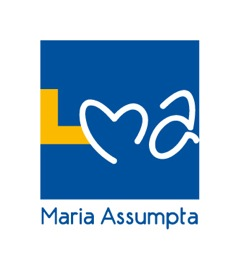 	Juillet 2023UNIFORMEEDUCATION PHYSIQUE  SWEAT et PULL -  	bleu marine uni du lycée  (facultatif)Modalité de paiement :	Par virement au compte du Lycée		BE40 0355 4714 0463 avant le 10 juillet 2023, avec pour mention :			« Uniforme, nom de l’élève et sa future année ».A retirer le vendredi 25 août 2023 de 09h00 à 15h00 pour les futurs élèves de 1ère, 2e, 3e, 4e, 5e et 6e années.----------------------------------------------------------------------------------------------------------------------------------------Bon de commande à remettre à l’accueil au 76 av Wannecouter avant le 07 juillet 2023NOM (de l’élève) : ………………..……………………….….                           prénom : ………………..……………….…………Tél/GSM (parents) : ………………………………….…………UNIFORMESWEAT et PULL  -  	bleu marine  uni du lycée   (facultatif)DATE :   ………………..…….……….Signature des parents pour commander fermeTee-shirt avec le logo du lycée       XS       S       L      XL10,00OBonnet de natation 5,00OSweat bleu marine à capuche, zippéSweat bleu marine à capuche, zippéSweat bleu marine à capuche, zippéSweat bleu marine à capuche, zippéSweat bleu marine à capuche, zippéSweat bleu marine à capuche, zippé27,00OO* XSO* SO* MO* LO* XL27,00OPull bleu marine, encolure V, 50% coton-50% acryliquePull bleu marine, encolure V, 50% coton-50% acryliquePull bleu marine, encolure V, 50% coton-50% acryliquePull bleu marine, encolure V, 50% coton-50% acryliquePull bleu marine, encolure V, 50% coton-50% acryliquePull bleu marine, encolure V, 50% coton-50% acrylique32,00OO* XSO* SO* MO* LO* XL32,00O* noircir le cercle pour la taille choisie* noircir le cercle pour la taille choisie* noircir le cercle pour la taille choisie* noircir le cercle pour la taille choisie* noircir le cercle pour la taille choisieTOTAL A PAYEREDUCATION PHYSIQUE     Prixà cochertotalTee-shirt avec le logo du lycée       XS          S         L         XL10,00OBonnet de natation 5,00OSweat bleu marine à capuche, zippéSweat bleu marine à capuche, zippéSweat bleu marine à capuche, zippéSweat bleu marine à capuche, zippéSweat bleu marine à capuche, zippéSweat bleu marine à capuche, zippé27,00OO* XSO* SO* MO* LO* XL27,00OPull bleu marine, encolure V, 50% coton-50% acryliquePull bleu marine, encolure V, 50% coton-50% acryliquePull bleu marine, encolure V, 50% coton-50% acryliquePull bleu marine, encolure V, 50% coton-50% acryliquePull bleu marine, encolure V, 50% coton-50% acryliquePull bleu marine, encolure V, 50% coton-50% acrylique32,00OO* XSO* SO* MO* LO* XL32,00O* noircir le cercle pour la taille choisie* noircir le cercle pour la taille choisie* noircir le cercle pour la taille choisie* noircir le cercle pour la taille choisie* noircir le cercle pour la taille choisieTOTAL A PAYER